
Över 1000 orderteckningar av MG Marvel R och nya MG ZS EV på mindre än två veckorHedin MG Sweden AB överträffar förväntningar när antalet orderteckningar av de nya bilmodellerna blir fyrsiffrigt på rekordtidGöteborg, 1 November, 2021 - Det är ungefär två veckor sedan Hedin MG Sweden AB öppnade orderböckerna för Marvel R och nya ZS EV, och antalet tecknade bilar har redan överstigit 1000. Så pass höga siffror är en klar indikation på MG’s fantastiska framfart på elbilsmarknaden.För en knapp vecka sedan var det premiärvisning av de nya modellerna i samband med invigningen av MG’s nya flaggskeppsbutik i Stockholm. Marvel R och nya ZS EV lockade många besökare till invigningen och det blev en stor uppståndelse kring världens första helelektriska kombi; MG5 Electric. Inför premiärvisningen hade flera kunder redan tecknat upp sig på Marvel R och nya ZS EV, och bara en vecka efter visningen har antalet orderteckningar överstigit 1000. Det visar på ett mycket stort intresse för MG. Ute hos landets olika MG-återförsäljare finns det dessutom redan kölistor på nya MG5.–  Vi har överträffat våra egna förväntningar och vi är extremt glada över att våra nya produkter har tagits emot så väl av det svenska folket. Det bevisar att MG har kommit i precis rätt tid och att vår filosofi att elbilar skall vara tillgängliga för alla fungerar, säger Tomas Ernberg, CEO Hedin MG Sweden AB. 
Om MG – vi har en lång historia  
MG har varit före sin tid sedan biltillverkaren startade i Morris Garages 1924. Nu kan en ny generation välja en bil från detta ikoniska varumärke. Omdesignad, elektrisk och redo för framtiden. MG gör elkörning tillgänglig för alla. Den redan beprövade framgången med den 100% elektriska ZS EV och tillkännagivandet av ytterligare hållbara fordon under de närmaste åren visar MG:s helhjärtade engagemang för elektrisk rörlighet. MG är utformat med tanke på europeiska förare. Varumärket erbjuder hållbara, smarta, funktionella och attraktiva priser. MG utvecklas i företagets designstudior i Shanghai, i samarbete med vår avancerade designstudio i London. MG tillverkas i Kina och finns redan i flertalet europeiska länder.  https://mgmotor.eu/sv-SE/Om Hedin MG Sweden AB  
Hedin MG Sweden AB har uppdraget som distributör av MG i Sverige. Bolaget ingår i Hedin Group AB och är en koncern som investerar i och utvecklar bolag främst inom fordonsbranschen. I Hedin Group-koncernen ingår förutom Hedin MG Sweden AB även Hedin Bil-gruppen tillsammans med bl.a. Klintberg & Way, Mabi Mobility, Car to Go Sweden, Hedin Motor Company och Tuve Bygg. Hedin Group är även delägare i Lasingoo, Consensus Asset Management samt iMove. Koncernens omsättning beräknas under rullande 12 månader uppgå till ca 35 miljarder SEK och antalet anställda är ca 3 600.   
För mer information 
https://news.mgmotor.eu/sv/ 
Emma Härnström 
PR Coordinator, Hedin MG Sweden AB
Phone: +46 31-394 96 10 
Mail: emma.harnstrom@hedinmg.se
press@hedinmg.se
Tomas Ernberg
CEO, Hedin MG Sweden AB 
tomas.ernberg@hedingroup.com   
www.hedingroup.com 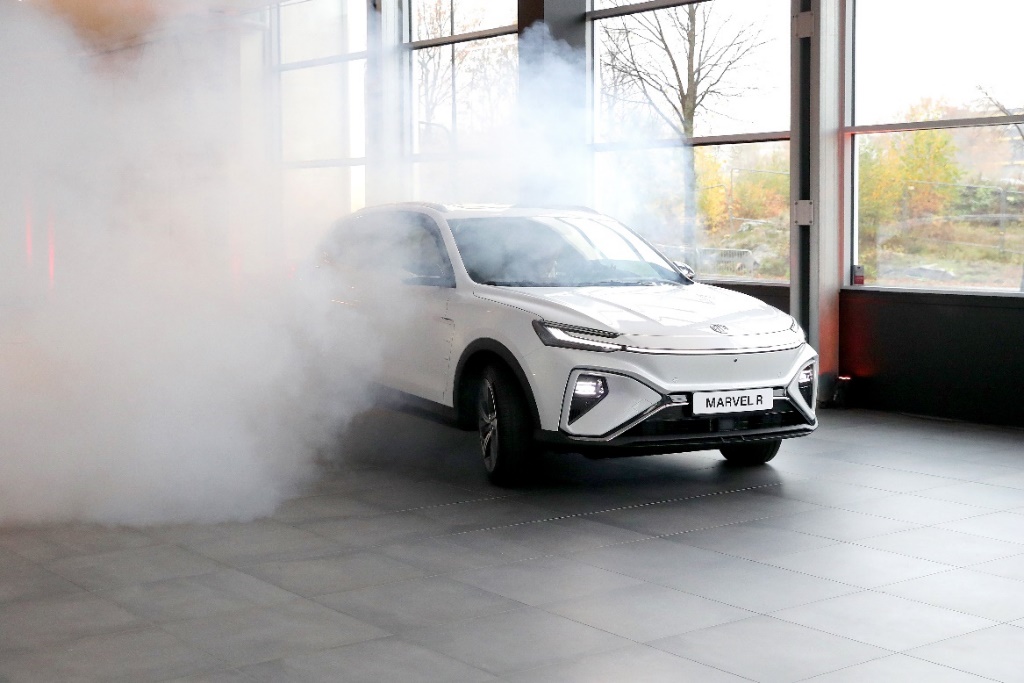 